Baltimore Metro Alumni Association of Lincoln University, Pennsylvania, Inc.Membership Renewal Form		Web Site: aalu-baltimoremetro.org	PayPal address:  baltalumtreasurer@gmail.com 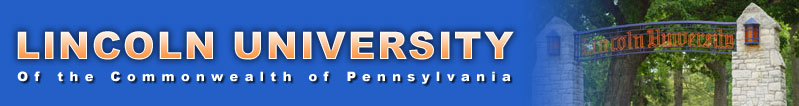  CHECK OR MONEY ORDER SHOULD BE MADE PAYABLE TO: Baltimore Metro Chapter AALU-PAMEMBERSHIP TYPE□Baltimore Metro Chapter Only		□National Alumni Association Only	□National and Local Dues	Annual Dues: $50.00			Annual Dues: $35.00		Annual Dues: $85.00□National Alumni Association Life Member	□National Alumni Association		TOTAL PAYMENT ENCLOSED:$500.00 (one-time payment)			Subscribing Life Member		$________________					$100.00 (payable over 5-year period)Please submit your membership fees via P.O. Box								Or	PayPal addressBaltimore Metro Chapter					baltalumtreasurer@gmail.comAlumni Association of Lincoln University, PAPost Office Box 26640Baltimore, Maryland 21207 Name: ____________________________________Class Year_____________PLEASE COMPLETE BELOW ONLY IF YOUR INFORMATION HAS CHANGED:Mailing Address: _____________________________________________________________________City/ZIP: ______________________________Phone: ________________Cell Phone: ______________Fax:_____________________Email Address: _________________________________________________________________________________________________________________________ Members are the backbone of our organization. Thank you for your support